Русские народные песенки и потешки для детского сада.Средний дошкольный возрастНаиболее доступной понятной, яркой, эмоциональной для детей младшего дошкольного возраста является малый фольклор. Фольклор издавна хранит в себе всю прелесть русских традиций. Его используем во всех режимных моментах (во время умывания «Водичка, водичка, умой мое личико).Перед сном(«баю-баю-баиньки прилетели заиньки»). На прогулке, музыкальной, физической деятельности (потешки, хороводные, подвижные игры)Особую значимость фольклор представляет в первый год жизни малыша в детском саду. Маленький ребёнок в период адаптации скучает по дому, маме, не способен к общению с другими детьми и потому находится в угнетённом состоянии. Потешка помогает устанавливать первоначальный контакт воспитателя с малышами. Правильно подобранная потешка помогает погасить в малыше отрицательные эмоции, пробудить чувство симпатии к пока ещё чужому для него человеку.Приобщение детей к фольклору, используя его в повседневной жизни, позволяет реализовать творческую индивидуальность, формирует словарный запас ребенка, вводит его в мир чувств и эмоциональных открытий.ы проснулись,
Потянулись,
Вместе солнцу улыбнулись.
Здравствуй, солнышко,
Колоколнышко!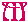 отягуни-потягушечки
От носочков до макушечки!
Мы потянемся-потянемся, 
Маленькими не останемся!
Вот уже растем, растем, растем!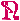 одичка, водичка,
Умой моё личико,
Чтобы глазоньки блестели,
Чтобы щёчки краснели,
Чтоб смеялся роток,
Чтоб кусался зубок!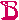 асти, коса, до пояса,
Не вырони ни волоса.
Расти, косонька, до пят -
Все волосоньки в ряд.
Расти, коса, не путайся -
Маму, дочка, слушайся.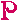  аша варежку надела:
-Ой, куда я пальчик дела?
Нету пальчика, пропал,
В свой домишко не попал!
Маша варежку сняла:
-Поглядите-ка нашла!
Ищешь, ищешь и найдешь!
Здравствуй, пальчик, как живешь?аша вкусная дымится,
Леша кашу есть садится, 
Очень каша хороша, 
Ели кашу неспеша. 
Ложка за ложкой, 
Ели понемножку.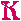 у и каша! 
Так в рот и просится! 
Нос и щеки 
Наелись досыта. 
Подбородку тоже досталось. 
И мизинчик 
Попробовал малость. 
Чуточку съели 
Лобик с макушкою, 
Остальное ушки 
Докушали!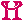 - адушки, ладушки,
Где были?
- У бабушки.
- Что ели?
- Кашку.
- Что пили?
- Бражку.
Кашка масленька,
Бражка сладенька,
Бабушка добренька,
Попили, поели,
Домой, полетели!
На головку сели!
Ладушки запели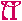 дет коза рогатая,
Идет коза бодатая,
Ножками топ-топ,
Глазками хлоп-хлоп.
Кто каши не ест, 
Молока не пьет, -
Забодает, забодает, забодает!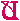 тот пальчик – маленький,
Мизинчик удаленький.
Безымянный – кольцо носит,
Ни за что его не бросит.
Ну а этот – средний, длинный.
Он как раз посередине.
Этот указательный,
Пальчик замечательный.
Большой палец, хоть не длинный,
Среди пальцев самый сильный.
Пальчики не ссорятся
Вместе дело спорится.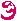 орока-ворона
Кашку варила,
На порог скакала,
Гостей созывала.
Гости не бывали,
Каши не едали,
Всю свою кашу
Сорока-ворона
Деткам отдала.
Этому дала,
Этому дала,
Этому дала,
Этому дала,
А этому не дала:
- Зачем дров не пилил!
Зачем воду не носил!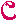 ыши водят хоровод,
На лежанке дремлет кот.
Тише, мыши, не шумите,
Кота Ваську не будите.
Вот проснётся Васька-кот,
Разобьет весь хоровод.овушка-сова,
Большая голова,
На пеньке сидит,
Головой вертит,
Во все стороны глядит,
Да ка-а-ак 
Полетит!олнышко-ведрышко, 
Прогляни, просвети! 
На яблоньку высокую, 
На веточку зеленую, 
На грушицу кудрявую, 
Березку кучерявую! ождик, дождик, веселей!
Капай, капай, не жалей!
Только нас не замочи!
Зря в окошко не стучи -
Брызни в поле пуще:
Станет травка гуще!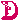 Барашеньки-крутороженькиБарашеньки-крутороженькиПо лесам ходили,По дворам бродили,В скрипочку играли,Ваню потешали.А совища из лесищаГлазищами хлоп-хлоп.А козлище из хлевищаНожищами топ-топ.Ваня, Ваня, где ты был?— Ваня, Ваня, где ты был?Куда, Ванечка, ходил?— Я ходил в лесочек.— Что видал?— Пенёчек.Под пенёчком грибок!Хвать, да в кузовок!Во поле рябинушкаВо поле рябинушка,Во поле кудрявая стояла.Как под той рябинушкойСидят девушки.Первая — Катюшенька — шьёт.Вторая - Марфушенька — прядёт.Третья — Акулинушка — вышивает.Четвёртая — Аринушка — зевает.Гуси вы, гуси— Гуси вы, гуси,Красные лапки!Где вы бывали,Что вы видали?— Мы видели волка:Унёс волк гусёнка,Да самого лучшего,Да самого большего!— Гуси вы, гуси,Красные лапки!Щипите вы волка —Спасайте гусёнка! Дед хотел уху сваритьДед хотел уху сварить,Дед пошёл ершей ловить,А за дедом кот Лаврентий,За котом петух ТерентийТащат удочкиВдоль по улочке.Деду одному невмочь,Надо старому помочь.Долгоногий журавельДолгоногий журавельНа мельницу ездил,На мельницу ездил,Диковинку видел,Ай-люли, ай-люли,Диковинку видел:Коза муку мелет,Козёл засыпает,Малые козляточкиМуку выгребают,Ай-люли, ай-люли,Муку выгребают.А барашки — круты рожкиВ дудочку играют,Ай-люли, ай-люли,В дудочку играют.Две сороки-белобокиПошли танцевать,Ай-люли, ай-люли,Пошли танцевать.А сова из-за углаНогами топочет,Ногами топочет,Головой вертит,Ай-люли, ай-люли,Головой вертит.Дон, дон, дон, дон!Дон, дон, дон, дон!Загорелся кошкин дом,Кошка выскочила,Глаза выпучила,Залить не умеет.Дон, дон, дон, дон!Загорелся кошкин дом,Бежит курица с ведром,Но не добежала,Воду расплескала.Дон, дон, дон, дон!Загорелся кошкин дом,Бежит уточка с ковшом,Да ковш уронила,Воду-то разлила.Дон, дон, дон, дон!Загорелся кошкин дом,Бежит кисонька с горшком,Залить хочет молоком;Но не добежала,Горшок расплескала.Дон, дон, дон, дон!Погорел весь кошкин дом!Где теперь кошечке жить?Зайчишка-трусишкаЗайчишка-трусишкаПо полю бежал,В огород забежал,Морковку нашёл,Сидит грызёт.Ай, кто-то идёт!Иголка, иголкаИголка, иголка,Ты остра и колка,Не коли мне пальчик,Шей сарафанчик!Идёт лисичка по мостуИдёт лисичка по мосту,Несёт вязанку хворосту.— Зачем ей хворост?— Печь топить.— Зачем ей печь?— Обед варить.— Зачем обед?— Гостей кормить.— А гости кто?— Медведь с женой,Да ёж, да кот,Да мы с тобой.Иди, весна, иди, краснаИди, весна, иди, красна,Принеси ржаной колосок,Овсяной снопок,Большой урожайВ наш край!Кот на печку пошёлКот на печку пошёл,Горшок каши нашёл.На печи калачи,Как огонь, горячи,Пряники пекутся,Коту в лапы не даются.Лень-потяготаЛень-потягота,Поди на Федота,С Федота на Якова,С Якова на всякого,А со всякого,И с Якова, и с Федота,Уходи ты, лень-потягота,К себе на болота.Ножки, ножки, где вы были?— Ножки, ножки, где вы были?— За грибами в лес ходили.— А вы, ручки, помогали?— Мы грибочки собирали.— А вы, глазки, помогали?— Mы искали да смотрели,Все пенёчки оглядели.Вот и Ванечка с грибком,С подосиновичком.Раз, два, шли утятаРаз, два, шли утята.Три, четыре, шли домой,Вслед за ними плёлся пятый,Впереди бежал шестой.А седьмой от всех отстал,Испугался, запищал:— Где вы, где вы?— Не пищи.Мы тут рядом — поищи.Сегодня день целыйСегодня день целыйВсе звери у дела:Лисичка-сестричкаШубку подшивает,Сер медведь,Старый дед,Сапог подбивает.А сорока-белобокаМушек отгоняет.Медведица МашаВарит детям кашу.Зайчиха под ёлкойМетёт метёлкой.Кошка лыки дерёт,Коту лапотки плетёт.По болоту босикомКулик ходит с посошком.Сидит, сидит зайкаСидит, сидит зайка,Сидит зайка серыйПод кустом, под кустом.Охотнички едут в полеВо пустом, во пустом.— Вы, охотнички, скачите,На мой хвостик поглядите!Я не ваш, я ушёл...Сидит, сидит зайка,Сидит зайка белый,Ушки жмёт, ушки жмёт.Охотнички едут,Едут, скачут в полеВмимолёт, вмимолёт.— Вы, охотнички, скачите,Меня, зайку, не ищите!Я не ваш, я ушёл!Солнышко-вёдрышко!Солнышко-вёдрышко!Взойди поскорей,Освети, обогрей —Телят да ягнят,Ещё малых ребят.Ты, трава ль моя, травинушка— Ты, трава ль моя, травинушка,Ты, трава моя шёлковая,Да кто ж тебя, травку, притоптал?— Притоптали меня, травинушку,Да всё детушки, да всё малые,В зелёном саду гуляючи,Бегая, играючи.Ходит конь по бережкуХодит конь по бережку,Вороной по зелёному.Он головушкой помахивает,Чёрной гривушкой потряхивает,Золотой уздой побрякивает.Все колечушки-то:бряк, бряк, бряк!Золотые они:звяк, звяк, звяк!Я по лесу по зелёному бредуЯ по лесу по зелёному бреду,Я грибочки в кузовок соберу,Я в осиннике рыжики беру,По берёзничку — берёзовики,По сосновым пням — опёночки,А под ёлкой — белый гриб-боровик.